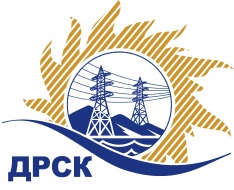 Акционерное Общество«Дальневосточная распределительная сетевая  компания»Протокол № 177/МТПИР-ВПзаседания закупочной комиссии по выбору победителя по открытому электронному запросу цен на право заключения договора на поставку: «Терминалы защит» закупка 218  раздел 2.2.2.  ГКПЗ 2016 г.СПОСОБ И ПРЕДМЕТ ЗАКУПКИ: Открытый запрос цен  на право заключения Договора на поставку: Закупка 218  «Терминалы защит»ПРИСУТСТВОВАЛИ: члены постоянно действующей Закупочной комиссии АО «ДРСК»  2-го уровня.ВОПРОСЫ, ВЫНОСИМЫЕ НА РАССМОТРЕНИЕ ЗАКУПОЧНОЙ КОМИССИИ: О  рассмотрении результатов оценки заявок Участников.Об отклонении заявок  участников закупкиО признании заявок соответствующими условиям Документации о закупкеОб итоговой ранжировке заявокО выборе победителя запроса цен.РЕШИЛИ:По вопросу № 1Признать объем полученной информации достаточным для принятия решения.Принять цены, полученные на процедуре вскрытия конвертов с заявками участников.По вопросу № 2 Отклонить заявки Участников ЗАО "ЧЭАЗ" (Чувашская Республика - Чуваш Республики, 428000, г. Чебоксары, пр. Яковлева, 5),  ЗАО "Чебоксарский Электроаппарат" (428000 г. Чебоксары пр. И. Яковлева 3)  от дальнейшего рассмотрения. По вопросу № 3 Признать заявки ООО "ПКС" (680030, Россия, Хабаровский край, г.Хабаровск,ул.Слободская,19.кв.120), ООО "ДВЭС" (680018, Хабаровский край, г. Хабаровск, ул. Руднева, д. 71 А), ООО “АЗБУКА ЭЛЕКТРИЧЕСТВА” (125459, Россия, г. Москва, ул. Туристская, д. 2, корп. 2, кв. 94), ООО "ПКЦ "Бреслер" (690091, Приморский край, г. Владивосток, Океанский пр-кт, 15 А, оф. 16) соответствующими условиям Документации о закупке и принять их к дальнейшему рассмотрению. По вопросу 4  Утвердить итоговую ранжировку заявок:По вопросу 5 Признать победителем закупки 218 «Терминалы защит» участника, занявшего первое место в итоговой ранжировке по степени предпочтительности для заказчика: ООО "ПКС" (680030, Россия, Хабаровский край, г.Хабаровск,ул.Слободская,19.кв.120) на условиях:  Цена: 985 300,00 руб. с учетом НДС (835 000,00 руб. цена без учета НДС.)  Срок поставки: с момента подписания договора до 31.03.2016 г.   Условия оплаты:  до 30.04.2016 г. Гарантийный срок: 60 месяцев с момента ввода  оборудования в эксплуатацию. Заявка имеет правовой статус и действует до 16  марта 2016 г.Ирдуганова И.Н.397-147irduganova-in@drsk.ru Благовещенск  ООС№ 31503025257«  04»      февраля  2016№Наименование участника и его адресЦена заявки на участие в запросе цен1ООО "ПКС" (680030, Россия, Хабаровский край, г.Хабаровск,ул.Слободская,19.кв.120)Предложение, подано 15.12.2015 в 11:25
Цена: 985 300,00 руб. (цена без НДС: 835 000,00 руб.)2ООО "ДВЭС" (680018, Хабаровский край, г. Хабаровск, ул. Руднева, д. 71 А)Предложение: подано 15.12.2015 в 11:25
Цена: 990 020,00 руб. (цена без НДС: 839 000,00 руб.)3ЗАО "ЧЭАЗ" (Чувашская Республика - Чаваш Республики, 428000, г. Чебоксары, пр. Яковлева, 5)Предложение: подано 15.12.2015 в 08:16
Цена: 1 318 060,00 руб. (цена без НДС: 1 117 000,00 руб.)4ЗАО "Чебоксарский Электроаппарат" (428000 г. Чебоксары пр. И. Яковлева 3)Предложение: подано 14.12.2015 в 15:21
Цена: 1 496 240,00 руб. (цена без НДС: 1 268 000,00 руб.)5ООО “АЗБУКА ЭЛЕКТРИЧЕСТВА” (125459, Россия, г. Москва, ул. Туристская, д. 2, корп. 2, кв. 94)Предложение, подано 10.12.2015 в 09:57
Цена: 1 521 680,80 руб. (цена без НДС: 1 289 560,00 руб.)6ООО "ПКЦ "Бреслер" (690091, Приморский край, г. Владивосток, Океанский пр-кт, 15 А, оф. 16)Предложение, подано 10.12.2015 в 02:28
Цена: 1 587 835,00 руб. (цена без НДС: 1 345 622,88 руб.)Основания для отклоненияЗАО "ЧЭАЗ" (Чувашская Республика - Чуваш Республики, 428000, г. Чебоксары, пр. Яковлева, 5)-Участник предложил 2 шт. БЭМП-РУ-ОЛ-220В при требуемых 2-х терминалов на 110 В, что не соответствует требованию приложения 1-1 стр.2 ТЗ.ЗАО "Чебоксарский Электроаппарат" (428000 г. Чебоксары пр. И. Яковлева 3)- Участником не представлена копия выписки из Единого государственного реестра юридических лиц/ индивидуальных предпринимателей (или оригинал), выданную не позднее 1 (одного) месяца до даты окончания подачи заявок на участие в закупке, что не соответствует пп «а» п. 2.2.4.1 Документации о закупке, в котором установлено следующее требование: вышеуказанный документ должен быть включен в состав Заявки.- Участником не представлена копия Устава в действующей редакции, что не соответствует пп «б» п.2.2.4.1 Документации о закупке, в котором установлено следующее требование: вышеуказанный документ должен быть включен в состав Заявки.- Участником не представлены документы подтверждающих полномочия единоличного исполнительного органа Участника или Управляющей компании (протоколы об избрании единоличного исполнительного органа или о передаче полномочий Управляющей компании) или если заявка подписывается по доверенности, предоставляется оригинал или нотариально заверенная копия доверенности (с указанием правомочий на подписание заявки) и документы, указанные в пункте 2.2.4.1 в) на лицо, выдавшее доверенность, что не соответствует пп «в,г» п. 2.2.4.1 Документации о закупке в которых установлено следующее требование: вышеуказанный документ должен быть включен в состав Заявки.- Участником не представлена справка налогового органа об исполнении обязанности по уплате налогов, сборов, взносов, пеней и штрафов  (код по КНД 1120101), что не соответствует требованиям пп. «д» п. 2.5.4.1 Документации по запросу предложений в котором установлено следующее требование: вышеуказанный документ должен быть включен в состав Заявки.- Участником не представлены копии бухгалтерской (финансовой) отчетности за последние 3 года, что не соответствует пп «е» п. 2.2.4.1 Документации о закупке в котором установлено следующее требование: вышеуказанный документ должен быть включен в состав Заявки.- Участником не представлена справка о выполнении аналогичных по характеру и объему услуг договоров по установленной в Документации о закупке форме, что не соответствует пп «ж» п. 2.2.4.1 Документации о закупке, в котором установлено следующее требование:  вышеуказанный документ должен быть включен в состав Заявки.- Участником не представлено информационное письмо о наличии у Участника запроса цен связей, носящих характер аффилированности с сотрудниками Заказчика или Организатора запроса цен по установленной в Документации о закупке форме, что не соответствует  пп «з» п. 2.2.4.1 Документации о закупке, в котором установлено следующее требование: вышеуказанный документ должен быть включен в состав Заявки.- Участник не предоставил конверт с цепочкой собственников,  что не соответствует пп «и,к» п. 2.2.4.1 Документации о закупке в которых установлено следующее требование: вышеуказанный документ должен быть включен в состав Заявки.- У участника в составе заявки  отсутствует 	справка в свободной форме об участии в судебных разбирательствах в качестве ответчика, в том числе об отсутствии за предшествующие дате вскрытия конвертов 12 месяцев и на момент подведения ее итогов вступивших в законную силу и не обжалованных Участником судебных актов, которыми установлен факт неисполнения (ненадлежащего исполнения) Участником  обязательств по договорам, в которых он выступает поставщиком (подрядчиком, исполнителем и т.п.) (за исключением случаев, когда неисполнение Участником договорных обязательств стало результатом обстоятельств непреодолимой силы или действий/бездействия другой стороны по договору), что не соответствует п. 3.2.14  Документации о закупке в котором установлено следующее требование: вышеуказанный документ должен быть включен в состав Заявки.- Участником не представлена Декларация о соответствии участника запроса цен критериям отнесения к субъектам малого и среднего предпринимательства согласно пп 4.7 . Документации о закупке-Участник предлагает гарантийный сроки  5 лет со дня поставки, что не соответствует п.5.4 ТЗ (со дня ввода в эксплуатацию). -Участник не предоставил письмо производителя, что  не соответствует п.3.2 ТЗ.  Место в предварительной ранжировкеНаименование участника и его адресЦена заявки на участие в запросе цен (цена без НДС, руб.)1 местоООО "ПКС" (680030, Россия, Хабаровский край, г.Хабаровск,ул.Слободская,19.кв.120)835 000,002 местоООО "ДВЭС" (680018, Хабаровский край, г. Хабаровск, ул. Руднева, д. 71 А)839 000,003 местоООО “АЗБУКА ЭЛЕКТРИЧЕСТВА” (125459, Россия, г. Москва, ул. Туристская, д. 2, корп. 2, кв. 94)1 289 560,004 местоООО "ПКЦ "Бреслер" (690091, Приморский край, г. Владивосток, Океанский пр-кт, 15 А, оф. 16)1 345 622,88Ответственный секретарь Закупочной комиссии: Елисеева М.Г. _____________________________